Interim 2 Assessment Review – 6th Grade MathAssessment Scores                School: _______		District: _______#11 42×63|63×42|16×63|63×16|42⋅63|63⋅42|42(63)|63(42)|63(16)|16(63)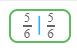 #14 #17  need to look at assessmentBased on this, which standard did your students score the best on? Which standard did your students score the lowest on? What question types need to be addressed? What patterns do you see in your results?Which “I or 2 key standards” will you concentrate on to increase student achievement in ELA?	 Interim ItemQuestion TypeDOKStandardCorrect Answer%CorrectThe Right ContentThe Right FormatNext StepsIs this question “worded”, how I taught it?Have I exposed my students to this standard in this type of question format?1MC26.RPA.1B2MC36.RPA.1D3MR16.RPA.1A,D4XCR26.RPA.265XCR26.RPA.2506MC26.RPA.2C7MC16.RPA.3aD8MC26.RPA.3aD9MC26.RPA.3aB10MR16.EE.A.1CD11XCR16.EE.A.1SEE BELOW12XCR16.EE.A.156913MC36.NS.A.1B14XCR36.NS.A.1SEE BELOW15XCR26.NS.A.1616MC26.NS.B.4a6.NS.B.4cA17MT16.NS.B.4bSEE BELOW18MC26.NS.B.4a6.NS.B.4cC19MR26.EE.A.4ACD20MC16.EE.A.4D21MC26.RPA.3cD22MR26.RPA.3cAD23MC16.RPA.3bD24MC26.RPA.3bD25IC26.RPA.3d3 2 4 1 3 226MC26.RPA.3dA